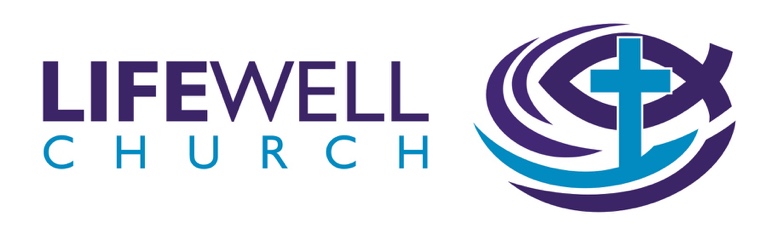 A PASSION FOR LIFE…Part 2 : Intentionally Bible DrivenSession 2How God sees people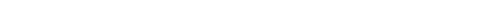 “So God created mankind in his own image, in the image of God he created them; male and female he created them.”Genesis 1:27 (NIV)Questions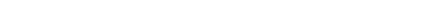 Do we really see people as made in God’s image, precious to Him? How can we grow in remembering this truth and relating to people accordingly? Do we really see people as under God’s wrath? How often do we remember that a future day of judgement is coming when God’s wrath will be poured out?How does the reality of the coming day of judgement impact our desire to share the gospel with unbelievers? God dealt with His anger towards our rejection by paying the price Himself in Christ Jesus at the Cross. How does this truth help us in explaining the gospel and who God is to unbelievers? How does the truth that no one is beyond the reach of God’s grace affect how we relate to others? Do we live as though we really believe this truth? How has this session helped you to perhaps begin to think differently about people? How could you show people practically that you see them the way God sees them? Further Bible ReflectionRead Mark 10:17-31 Context: In this chapter of Mark's gospel, we encounter Jesus teaching his disciples about divorce, humility, wealth and true discipleship. 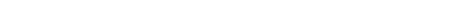 Commentary: In the encounter with the rich young ruler, we see how much Jesus loved him but Jesus also exposes the way in which the young man’s trust in his own wealth and self-righteousness were barriers to true faith. Comment: What do we learn from this passage about how God sees people? Take Home Why not re-watch the video with a notebook open, praying that God will root these principles into your heart. Watch here:apassionforlife.org.uk/ibd2-viewTo help us get in the habit of seeing people the way God sees them, try saying a quick prayer for as many people as you can that you encounter or see in your everyday life such as the supermarket staff, bus drivers, people on the street etc. You may like to intentionally take a prayer walk around your area. Let your prayers for people be driven by the truths that if they are not Christian, they are precious to God but under His wrath and in need of His saving grace. PrayerPraise God that we are made in His image and saved by His grace through Jesus Christ. Confess and repent of our sinful tendencies not to see people the way He does. Ask God to draw people around you to Himself and to help you lovingly connect and journey with them towards life in Jesus. Notes